Solicitud-Contrato y Hoja Resumen de Crédito Estimado Cliente con los presentes documentos, solicita, acepta y contrata un Préstamo de CrediScotia Financiera S.A. (R.U.C. 20255993225), con las siguientes condiciones específicas que se aplican a su operación.Solicitud de Crédito Fecha:      I. Mis Datos PersonalesInformación sobre mi domicilio: Para bancarización:Información laboral:Para bancarización:Datos de mi CónyugeMis Referencias PersonalesII. Detalle del Producto que deseo Producto que Deseo* Se aplicará en base al No. de intervinientes del crédito, los clientes con edades  mayores de 69 años, 11 meses y 29 días  y con créditos mayores a S/5,000 o su equivalente en dólares deben completar una DPS (Declaración personal de salud).Datos del DesembolsoAcceso al Estado de Situación de CréditoCliente con una cuenta de ahorros activa podrá acceder a CrediScotia en línea para visualizar el estado de situación de su préstamo, a través de la tarjeta de débito asociada a dicha cuenta.Cliente sin una cuenta de ahorros activa podrá solicitar el envío periódico del estado de situación de su préstamo por medio físico o electrónico en la red de agencias.III Datos del FiadorDatos del CónyugeIV. Aprobación del Crédito DirectoV. Instrucción Operativa para Giromática* Afecto a ITF por el desembolso (0.005% de ITF)Autorizo a CrediScotia Financiera a cancelar el crédito anterior con cargo al importe del desembolso del nuevo crédito aprobado, y la diferencia la pueda retirar en efectivo.Diferencia a favor del cliente: Monto del nuevo crédito aprobado – Seguro (s) contratado(s) por el cliente -   Monto de deuda del crédito anterior.Declaro que toda la información consignada en el presente formulario tiene carácter de Declaración Jurada, de acuerdo al Art. 179 de la Ley General del Sistema Financiero (Ley 26702) sujetándome a las penas respectivas en caso que la presente información sea falsa.Hoja Resumen del Crédito Información de los Costos y Condiciones Crediticias. (Ley N° 28587, sus modificaciones y Reglamento correspondiente)Los Seguros antes descritos cuentan con el respaldo de Chubb Seguros Perú S.A. La tasa del seguro de desgravamen se aplica sobre el monto total del crédito desembolsado. El monto de la prima es calculado como monto único por todo el período del crédito. Dicho cálculo se realiza en base al monto del crédito desembolsado y no a la vigencia del mismo. EL CLIENTE autoriza a cargar el monto total de la prima del seguro de desgravamen al monto del crédito otorgado lo que constará detallado en el cronograma de pagos.En caso de siniestro, el Beneficiario del asegurado deberá presentar los siguientes documentos (original y copia): partida de defunción, certificado médico de defunción, DNI y/o partida de nacimiento. En caso de muerte accidental: atestado policial y protocolo de necropsia. En caso de invalidez total y permanente: historia clínica e informe del médico tratante y cualquier otro documento que la compañía considere necesario. En caso de quejas o reclamos el asegurado o beneficiario podrá llamar a CHUBB SEGUROS PERÚ S.A. al teléfono 417-5000, enviar una carta o acercarse a la oficina principal ubicada en calle Amador Merino Reyna 267, oficina 402, San Isidro - Lima o escribir al correo: atencion.seguros@chubb.com.El cliente podrá contratar los siguientes seguros optativos relacionados a su préstamo, los cuales se aplicarán sobre el monto del crédito desembolsado:La firma del presente documento de parte del cliente, deja constancia de haber tomado conocimiento de los Certificados y Resumen Informativo relacionados a seguros adjuntos al presente.Las partes acuerdan que estos costos podrán ser modificados por LA FINANCIERA durante la vigencia de EL CREDITO, de acuerdo a las condiciones establecidas en el contrato respectivo y normatividad vigente. LA FINANCIERA se obliga a comunicar oportunamente dichas variaciones de acuerdo con lo señalado en el contrato y Reglamento respectivo. La permanencia o continuación en el uso de los servicios por parte de EL CLIENTE, significarán su total aceptación a las referidas modificaciones, por lo que de no estar conforme con ellas, EL CLIENTE deberá, manifestarlo por escrito dentro del plazo señalado en la comunicación y/o tomado conocimiento de las mismas, cesando en ese caso el servicio no aceptado, con el consiguiente pago de lo adeudado y demás obligaciones directa o indirectas que EL CLIENTE mantenga frente a LA FINANCIERA. El cliente se obliga a cumplir con las obligaciones de pago a su cargo en forma puntual y a constituir las garantías que resulten necesarias cuando corresponda. Ante el incumplimiento del pago según las condiciones pactadas, se procederá a realizar el reporte correspondiente a las Centrales de Riesgo con la calificación que corresponda, de conformidad con el Reglamento para la Evaluación y Clasificación del Deudor y la Exigencia de Provisiones vigente.El CLIENTE puede efectuar el pago parcial o total del Crédito sin cobro alguno. Los pagos mayores a la cuota exigible del periodo, pero menores al pago total de la obligación podrán calificarse como pagos anticipados o pagos adelantados. En caso de pagos anticipados parciales, (mayores a dos cuotas, incluida la exigible en el periodo) los intereses se reducirán proporcionalmente al día de pago y se reducirán las comisiones y los gastos que pudieran corresponder a la fecha de pago. EL CLIENTE debe optar entre reducir el monto o número de las cuotas del Crédito y deberá dejar constancia de su elección en el formato que LA FINANCIERA ponga a su disposición. Cuando el pago anticipado se efectúe a través de tercero, EL CLIENTE deberá comunicar a través de instrucción efectuada por escrito su voluntad de reducir monto de cuota o reducir el plazo del Crédito de acuerdo a lo establecido en el numeral 22.3 del Reglamento de Transparencia. En caso que no se cuente con instrucción del CLIENTE y dentro de los 15 días calendario de realizado el pago, LA FINANCIERA procederá a reducir el número de cuotas del crédito. En caso que el Cliente solicite el Cronograma modificado, LA FINANCIERA deberá remitirlo en un plazo no mayor a 7 días calendario contados desde la solicitud. Asimismo EL CLIENTE puede efectuar pagos adelantados (menores o iguales al equivalente de dos cuotas, incluida la exigible en el periodo), el cual se aplicará a la cuota exigible completa y lo restante como pago a cuenta de la cuota próxima a vencer; sin que se produzca reducción de intereses, comisiones y gastos. Sin perjuicio de lo señalado anteriormente, EL CLIENTE podrá decidir aplicar su pago por encima de la cuota exigible en el periodo, ya sea como  pago parcial anticipado o como pago adelantado.Los intereses compensatorios se devengarán hasta que la deuda quede íntegramente cancelada, aún cuando lo adeudado esté siendo cobrado en la vía judicial. Las transacciones antes señaladas estarán afectas a los tributos de acuerdo a disposiciones legales vigentes. En lo que respecta al ITF, la tasa actual es de 0.005%. Los conceptos aplicables a EL CREDITO son: El monto total a pagar por intereses, el monto total a pagar por EL CREDITO (3), la tasa de costo efectivo anual, el número de cuotas, el monto de la cuota, periodicidad y fecha de pago, se indicarán en el cronograma de pagos que se entregará al cliente con el desembolso del préstamo y que forma parte del presente documento. EL CLIENTE declara conocer y aceptar que la primera cuota de pago correspondiente al CREDITO, incluirá los intereses compensatorios generados a partir del día del desembolso hasta el pago de la primera cuota.  EL CLIENTE recibirá, con el desembolso de EL CREDITO, un cronograma de pagos en el que se detallan las fechas de vencimiento finales de las cuotas de EL CREDITO y demás información acerca del mismo. La no observación por EL CLIENTE de este cronograma en un plazo de 30 días o el pago de cualquiera de las cuotas que el mismo señale implica la aceptación del mismo. El cronograma de pagos podrá ser modificado por variaciones en EL CREDITO de acuerdo a lo establecido en los respectivos contratos y de acuerdo a la normatividad vigente. Los fiadores solidarios y/o avalistas respaldan la presente obligación así como cualquier otra obligación presente o futura, directa o indirecta que el cliente haya contratado o asuma durante su vigencia ante LA FINANCIERA. La vigencia de la garantía será indefinida y sólo quedará liberada cuando el cliente no mantenga obligaciones pendientes con LA FINANCIERA.De no encontrarse conforme con las condiciones contractuales, EL CLIENTE podrá solicitar unilateralmente la resolución del contrato suscrito ingresando una comunicación por escrito en la red de agencias de LA FINANCIERA a nivel nacional; debiéndose cumplir previamente con el pago total de la obligación.Adicionalmente al reclamo que pueda presentar ante LA FINANCIERA, EL CLIENTE podrá acudir también a otras instancias con la finalidad de presentar sus reclamos, tales como la Superintendencia de Banca, Seguros y AFP, INDECOPI, entre otros.Si producto del dolo o culpa debidamente acreditados, se induce a error a EL CLIENTE y como consecuencia de ello este realiza un pago en exceso, dicho monto es recuperable y devengará hasta su devolución el máximo de las suma por concepto de interés compensatorio que se hayan pactado para la operación crediticia o en su defecto el interés legal. Para lo cual deberá ingresar una solicitud en la red de agencias a nivel nacional.El  CLIENTE declara haber recibido la presente Hoja Resumen y el Contrato para su lectura y que LA FINANCIERA ha absuelto todas sus preguntas, suscribiendo el presente documento y el Contrato con absoluto conocimiento  de sus alcances en cuanto a derechos, obligaciones y responsabilidades contenidas.Cuando no sea posible conocer el monto del crédito, el monto aprobado le será comunicado al momento de su desembolso. Cabe señalar que todo crédito se encuentra sujeto a evaluación, por lo tanto, podría no otorgársele el mismo como resultado de dicha evaluación crediticia.Tipo de cambio referencial. Dólar S/3.30. Se aplicará el tipo de cambio vigente al día de la transacción.Aplicable únicamente en caso de pagos puntuales.                                                                                   Instrucciones para el llenado del título valor emitido en forma incompletaDe acuerdo con lo establecido en el artículo 10° de la Ley de Títulos Valores, así como en el contrato respectivo, LA FINANCIERA, estará facultada a completar el título valor emitido y suscrito en forma incompleta de la siguiente manera: a) En el importe se consignará el valor del saldo deudor a la Fecha de Vencimiento más los intereses compensatorios y moratorios por los días transcurridos desde el vencimiento de la cuota y más las comisiones y gastos correspondientes que se encuentren en la Hoja Resumen correspondiente y/o en el tarifario vigente de LA FINANCIERA a la Fecha de Vencimiento. b) Se consignará como Fecha de Vencimiento, la fecha en que se tenga por vencidas y liquidadas las cuotas del crédito que contengan el íntegro del saldo de deuda. c) En el lugar de pago se consignará el domicilio de LA FINANCIERA o en el lugar que se presente al cobro.Tratamiento de datos personalesNos autoriza usted a dar tratamiento a sus datos personales?            Si(1)                      No (1) Usted autoriza el tratamiento de sus datos personales en los términos y los alcances que se señalen en el Contrato de Crédito.Cláusula de entrega del Contrato y Hoja ResumenEL CLIENTE declara haber recibido el “Contrato de Crédito” (C.00007/04.2017), y la 	presente “Hoja Resumen de Crédito” para su lectura y que LA FINANCIERA ha absuelto todas sus preguntas; con la suscripción del presente documento, Usted estimado cliente declara que ha sido informado, conoce y acepta las condiciones establecidas en los mencionados documentos.  Asimismo, es de conocimiento del CLIENTE que los mencionados documentos, se encuentran a su disposición en la página web de LA FINANCIERA (www.crediscotia.com.pe).Cláusula de entrega de Certificado de Seguro de DesgravamenCOMPAÑÍA DE SEGUROS: Chubb Perú S.A. Compañía de Seguros y Reaseguros / RUC: 20390625007, domicilio en Calle Amador Merino Reyna N° 267, Oficina 402 San Isidro – Lima / CONTRATANTE: Crediscotia Financiera S.A. / RUC  20255993225, con domicilio en Av. Paseo de la República N° 3587 Interior 4 – San Isidro – Lima / ASEGURADO: Persona natural identificada como EL CLIENTE. Sus datos son declarados en la solicitud de crédito. / BENEFICIARIOS: Cobertura principal: Crediscotia Financiera S.A.  Póliza Soles N° 44/53982 /Póliza Dólares N° 44/53983, cubre el saldo insoluto del crédito en caso de fallecimiento del ASEGURADO por accidente o enfermedad, o por invalidez total y permanente por accidente o enfermedad, hasta por US$ 45,000 o su equivalente en moneda nacional. No aplica periodo de carencia ni deducible. El cargo por este seguro es por única vez al momento del desembolso. La vigencia de la cobertura se inicia desde el momento en que el crédito haya sido desembolsado al cliente, extendiéndose hasta la cancelación del crédito. En caso de pago anticipado total del crédito, el ASEGURADO elentre contratar un Seguro de Vida (Soles 80/427; Dólares 80/438) cuyas condiciones se informarán en el Certificado a entregarse al ASEGURADO a la suscripción del presente documento; o la devolución de la prima no devengada del seguro de desgravamen conforme los procedimientos y plazos que indique LA FINANCIERA. Las condiciones y exclusiones del seguro se encuentran en el certificado del seguro de desgravamen y en www.crediscotia.com.pe y http://www.chubb.com/peEl Asegurado declara NO padecer, NO haber padecido, NO haber sido diagnosticado o tratado de alguna de las siguientes Enfermedades: Cáncer, Diabetes, Insuficiencia Renal, Derrame Cerebral, Enfermedad psiquiátrica, Esclerosis Múltiple, Lupus, Enfermedad Renal, Tuberculosis, Enfermedad Inmunológica, SIDA, Alzheimer, Hepatitis, Cirrosis, Enfermedades cardiológicas, Infarto al Miocardio, Enfermedad cerebral, Parálisis y/o Hipertensión Arterial. Asimismo, declara NO padecer ni haber padecido de alcoholismo o  adicción a las drogas. El CLIENTE declara haber recibido un ejemplar del CERTIFICADO DE SEGURO DE DESGRAVAMEN, y con su firma en el presente documento declara haber leído y entendido todos los términos y condiciones aplicables al Seguro.El presente documento carece de valor si no está acompañado de las respectivas firmas de los representantes de LA FINANCIERA.EL CLIENTE y LA FINANCIERA, firman este documento en señal de aceptación de la presente solicitud-contrato y hoja de resumen, Contrato de Crédito y Certificado de Seguro de Desgravamen que le han sido entregados.Nombre de Agencia / Establecimiento:         CDR:       N° de Solicitud       Apellido PaternoApellido PaternoApellido PaternoApellido MaternoApellido MaternoApellido MaternoApellido MaternoNombresNombresNombresNacionalidad: Tipo de Doc: Tipo de Doc: N° Doc Ident:N° de RUC: N° de RUC: N° de RUC: Fecha Nacimiento: Fecha Nacimiento: Sexo: M                F  Estado Civil: Soltero      Casado       Viudo      Divorciado      Conviviente  Estado Civil: Soltero      Casado       Viudo      Divorciado      Conviviente  Estado Civil: Soltero      Casado       Viudo      Divorciado      Conviviente  Estado Civil: Soltero      Casado       Viudo      Divorciado      Conviviente  Estado Civil: Soltero      Casado       Viudo      Divorciado      Conviviente  N° de Dependientes: Teléfono Fijo:Teléfono Fijo:Celular: Celular: Estudios:   Sin instrucción         Secundaria         Universitaria                         Primaria                  Técnica                Post Grado                   Estudios:   Sin instrucción         Secundaria         Universitaria                         Primaria                  Técnica                Post Grado                   Estudios:   Sin instrucción         Secundaria         Universitaria                         Primaria                  Técnica                Post Grado                   Estudios:   Sin instrucción         Secundaria         Universitaria                         Primaria                  Técnica                Post Grado                   Estudios:   Sin instrucción         Secundaria         Universitaria                         Primaria                  Técnica                Post Grado                   Correo Electrónico:      Correo Electrónico:      Correo Electrónico:      Correo Electrónico:      Correo Electrónico:      Dirección para envío de correspondenciaDirección para envío de correspondenciaDomicilio  Trabajo   Correo Electrónico Domicilio  Trabajo   Correo Electrónico Domicilio  Trabajo   Correo Electrónico Domicilio  Trabajo   Correo Electrónico Domicilio  Trabajo   Correo Electrónico Domicilio  Trabajo   Correo Electrónico Domicilio  Trabajo   Correo Electrónico Domicilio  Trabajo   Correo Electrónico Dirección: Av.   Calle   Jr.   Psje   AAHH   PJ Dirección: Av.   Calle   Jr.   Psje   AAHH   PJ Número / Mz. / Lote Urbanización:  Distrito:      Provincia:      Provincia:      Departamento:      Situación de Vivienda:    Propia      Alquilada     Familiar    Situación de Vivienda:    Propia      Alquilada     Familiar    Tiempo de residencia:      Teléfono fijo:       Referencia de ubicación de vivienda:      Referencia de ubicación de vivienda:      Referencia de ubicación de vivienda:      Referencia de ubicación de vivienda:      Servicios de Agua:   Potable:                                                     Camión                                                  Red pública                                            Fuente comunal   Servicios de Electricidad: Caja propia                                                            Servicio comunal                                                   Otros                             Zona de domicilio:     Residencial       Zona industrial                                                                                                                           Comercial          Rural                                                          Popular             AAHH                                                    Urbana          Situación Laboral:      Dependiente                                          Independiente                                      Con negocio      Empresa / Negocio:      Empresa / Negocio:      Empresa / Negocio:      N° RUC:       N° RUC:       N° RUC:       Antigüedad:      Tipo de puesto:  Tipo A     Tipo B    Tipo C   Tipo D      Tipo E                                            Tipo de puesto:  Tipo A     Tipo B    Tipo C   Tipo D      Tipo E                                            Tipo de puesto:  Tipo A     Tipo B    Tipo C   Tipo D      Tipo E                                            Propietario de puesto:  SI     NO      Propietario de puesto:  SI     NO      Propietario de puesto:  SI     NO      Teléfono / Anexo:      Teléfono / Anexo:      Cargo Actual:      Cargo Actual:      Antigüedad Laboral:       años        mesesAntigüedad Laboral:       años        mesesAntigüedad Laboral:       años        mesesAntigüedad Laboral:       años        mesesIngreso Neto Mensual S/      Ingreso Neto Mensual S/      Dirección: Av.   Calle   Jr.   Psje   AAHH   PJ Dirección: Av.   Calle   Jr.   Psje   AAHH   PJ Dirección: Av.   Calle   Jr.   Psje   AAHH   PJ Número / Mz. / Lote Número / Mz. / Lote Urbanización:  Urbanización:  Urbanización:  Distrito:      Distrito:      Provincia:      Provincia:      Provincia:      Departamento:      Departamento:      Departamento:      Referencia de ubicación de trabajo:      Referencia de ubicación de trabajo:      Referencia de ubicación de trabajo:      Referencia de ubicación de trabajo:      Referencia de ubicación de trabajo:      Referencia de ubicación de trabajo:      Referencia de ubicación de trabajo:      Referencia de ubicación de trabajo:      Rubro de Actividad laboral: Comercio    Transporte                Oficios                                                   Servicios      Manufactura        Tipo de zona laboral: Residencial      Zona industrial       Rural                                                         AAHH              Comercial               Popular                                            Urbana                                                                                                 Apellido PaternoApellido PaternoApellido PaternoApellido PaternoApellido PaternoApellido MaternoApellido MaternoApellido MaternoApellido MaternoApellido MaternoApellido MaternoApellido MaternoNombresNombresNombresNombresNacionalidad:Tipo de Doc:Tipo de Doc:Tipo de Doc:N° Doc Ident: N° Doc Ident: N° Doc Ident: N° Doc Ident: N° de RUC: N° de RUC: N° de RUC: N° de RUC: Fecha Nacimiento: Fecha Nacimiento: Fecha Nacimiento: Sexo: M                F Mancomuna ingresos:   Si     No     (Completar las 4 filas siguientes sólo si la respuesta es afirmativa)Mancomuna ingresos:   Si     No     (Completar las 4 filas siguientes sólo si la respuesta es afirmativa)Mancomuna ingresos:   Si     No     (Completar las 4 filas siguientes sólo si la respuesta es afirmativa)Mancomuna ingresos:   Si     No     (Completar las 4 filas siguientes sólo si la respuesta es afirmativa)Mancomuna ingresos:   Si     No     (Completar las 4 filas siguientes sólo si la respuesta es afirmativa)Mancomuna ingresos:   Si     No     (Completar las 4 filas siguientes sólo si la respuesta es afirmativa)Mancomuna ingresos:   Si     No     (Completar las 4 filas siguientes sólo si la respuesta es afirmativa)Mancomuna ingresos:   Si     No     (Completar las 4 filas siguientes sólo si la respuesta es afirmativa)Mancomuna ingresos:   Si     No     (Completar las 4 filas siguientes sólo si la respuesta es afirmativa)Mancomuna ingresos:   Si     No     (Completar las 4 filas siguientes sólo si la respuesta es afirmativa)Mancomuna ingresos:   Si     No     (Completar las 4 filas siguientes sólo si la respuesta es afirmativa)Mancomuna ingresos:   Si     No     (Completar las 4 filas siguientes sólo si la respuesta es afirmativa)Mancomuna ingresos:   Si     No     (Completar las 4 filas siguientes sólo si la respuesta es afirmativa)Mancomuna ingresos:   Si     No     (Completar las 4 filas siguientes sólo si la respuesta es afirmativa)Mancomuna ingresos:   Si     No     (Completar las 4 filas siguientes sólo si la respuesta es afirmativa)Mancomuna ingresos:   Si     No     (Completar las 4 filas siguientes sólo si la respuesta es afirmativa)Estudios: Sin instrucción    Primaria     Secundaria     Universitaria     Técnica   Post Grado   Estudios: Sin instrucción    Primaria     Secundaria     Universitaria     Técnica   Post Grado   Estudios: Sin instrucción    Primaria     Secundaria     Universitaria     Técnica   Post Grado   Estudios: Sin instrucción    Primaria     Secundaria     Universitaria     Técnica   Post Grado   Estudios: Sin instrucción    Primaria     Secundaria     Universitaria     Técnica   Post Grado   Estudios: Sin instrucción    Primaria     Secundaria     Universitaria     Técnica   Post Grado   Estudios: Sin instrucción    Primaria     Secundaria     Universitaria     Técnica   Post Grado   Estudios: Sin instrucción    Primaria     Secundaria     Universitaria     Técnica   Post Grado   Estudios: Sin instrucción    Primaria     Secundaria     Universitaria     Técnica   Post Grado   Estudios: Sin instrucción    Primaria     Secundaria     Universitaria     Técnica   Post Grado   Correo:      Correo:      Correo:      Correo:      Celular:      Celular:      Situación Laboral: Dependiente     Independiente     Con negocio  Situación Laboral: Dependiente     Independiente     Con negocio  Situación Laboral: Dependiente     Independiente     Con negocio  Situación Laboral: Dependiente     Independiente     Con negocio  Situación Laboral: Dependiente     Independiente     Con negocio  Situación Laboral: Dependiente     Independiente     Con negocio  Empresa:      Empresa:      Empresa:      N° RUC:      N° RUC:      N° RUC:      N° RUC:      Antigüedad :      Antigüedad :      Antigüedad :      Ingreso Neto Mensual S/:      Ingreso Neto Mensual S/:      Antigüedad Laboral:       años        mesesAntigüedad Laboral:       años        mesesAntigüedad Laboral:       años        mesesAntigüedad Laboral:       años        mesesAntigüedad Laboral:       años        mesesAntigüedad Laboral:       años        mesesAntigüedad Laboral:       años        mesesAntigüedad Laboral:       años        mesesAntigüedad Laboral:       años        mesesAntigüedad Laboral:       años        mesesCargo Actual:      Cargo Actual:      Cargo Actual:      Cargo Actual:      Dirección: Av.   Calle   Jr.   Psje   AAHH   PJ Dirección: Av.   Calle   Jr.   Psje   AAHH   PJ Dirección: Av.   Calle   Jr.   Psje   AAHH   PJ Dirección: Av.   Calle   Jr.   Psje   AAHH   PJ Dirección: Av.   Calle   Jr.   Psje   AAHH   PJ Dirección: Av.   Calle   Jr.   Psje   AAHH   PJ Dirección: Av.   Calle   Jr.   Psje   AAHH   PJ Número / Mz. / Lote Número / Mz. / Lote Número / Mz. / Lote Número / Mz. / Lote Urbanización:  Urbanización:  Urbanización:  Urbanización:  Urbanización:  Distrito:      Distrito:      Distrito:      Provincia:      Provincia:      Provincia:      Provincia:      Provincia:      Provincia:      Provincia:      Provincia:      Departamento:      Departamento:      Departamento:      Departamento:      Departamento:      Referencia de ubicación de trabajo:      Referencia de ubicación de trabajo:      Referencia de ubicación de trabajo:      Referencia de ubicación de trabajo:      Referencia de ubicación de trabajo:      Referencia de ubicación de trabajo:      Referencia de ubicación de trabajo:      Referencia de ubicación de trabajo:      Referencia de ubicación de trabajo:      Referencia de ubicación de trabajo:      Referencia de ubicación de trabajo:      Referencia de ubicación de trabajo:      Referencia de ubicación de trabajo:      Referencia de ubicación de trabajo:      Referencia de ubicación de trabajo:      Referencia de ubicación de trabajo:      Apellidos y NombresTeléfono fijoCelularVínculoCrédito Libre DisponibilidadCrédito Libre DisponibilidadCrédito Libre DisponibilidadCrédito Libre DisponibilidadCrédito Libre DisponibilidadCrédito Libre DisponibilidadCrédito Libre DisponibilidadCrédito Libre DisponibilidadCrédito en EstablecimientosCrédito en EstablecimientosCrédito en EstablecimientosCrédito en EstablecimientosCrédito en EstablecimientosCrédito en EstablecimientosCrédito en EstablecimientosCrédito en EstablecimientosLibre disponibilidadGarantía LíquidaOtrosLibre disponibilidadGarantía LíquidaOtrosLibre disponibilidadGarantía LíquidaOtrosMotos      AutoconstrucciónMotos      AutoconstrucciónMotos      AutoconstrucciónMotos      AutoconstrucciónMotos      AutoconstrucciónMotos      AutoconstrucciónMoneda: S/            US$Importe:      Importe:      Plazo:      Plazo:      Plazo:      Plazo:      Plazo:      Periodo de Gracia:     Periodo de Gracia:     Periodo de Gracia:      Importe de cuota:       Importe de cuota:       Importe de cuota:       Importe de cuota:       Importe de cuota:       Importe de cuota:      Día de Pago:        Día de Pago:        En caso de Automotor marca – modelo/Hipotecario:      En caso de Automotor marca – modelo/Hipotecario:      En caso de Automotor marca – modelo/Hipotecario:      En caso de Automotor marca – modelo/Hipotecario:      En caso de Automotor marca – modelo/Hipotecario:      Valor del Bien:      Valor del Bien:      Valor del Bien:      Valor del Bien:      Valor del Bien:      Valor del Bien:      Valor del Bien:      Valor del Bien:      Valor del Bien:      Cuota Inicial:      Cuota Inicial:      Cuota Inicial:      Cuota Inicial:      Cuota Inicial:      Cuota Inicial:      Seguro de Desgravamen  (*)  Seguro de Desgravamen  (*)  Seguro de Desgravamen  (*)  Seguro de Desgravamen  (*)  Seguro de Desgravamen  (*)  Seguro de Desgravamen  (*)  A (Titular)B (Cónyuge)C (Fiador)D (Cónyuge del fiadorA (Titular)B (Cónyuge)C (Fiador)D (Cónyuge del fiadorA (Titular)B (Cónyuge)C (Fiador)D (Cónyuge del fiadorA (Titular)B (Cónyuge)C (Fiador)D (Cónyuge del fiadorMayor de 69 años, 11 meses y 29 días   Mayor de 69  años, 11 meses y 29 días  Mayor de 69  años, 11 meses y 29 díasMayor de 69  años, 11 meses y 29 días   Mayor de 69 años, 11 meses y 29 días   Mayor de 69  años, 11 meses y 29 días  Mayor de 69  años, 11 meses y 29 díasMayor de 69  años, 11 meses y 29 días   Mayor de 69 años, 11 meses y 29 días   Mayor de 69  años, 11 meses y 29 días  Mayor de 69  años, 11 meses y 29 díasMayor de 69  años, 11 meses y 29 días   Mayor de 69 años, 11 meses y 29 días   Mayor de 69  años, 11 meses y 29 días  Mayor de 69  años, 11 meses y 29 díasMayor de 69  años, 11 meses y 29 días   Efectivo   N°:      Cuenta de Ahorro      N°:      Apellido PaternoApellido PaternoApellido PaternoApellido PaternoApellido MaternoApellido MaternoApellido MaternoApellido MaternoApellido MaternoApellido MaternoNombresNombresNombresNombresNombresNacionalidad:Tipo de Doc: Tipo de Doc: Tipo de Doc: N° Doc Ident: N° Doc Ident: N° Doc Ident: N° de RUC: N° de RUC: N° de RUC: Fecha Nacimiento: Fecha Nacimiento: Fecha Nacimiento: Fecha Nacimiento: Sexo: M               F Estudios: Sin instrucción     Secundaria     Universitaria                     Primaria               Técnica           Post Grado   Estudios: Sin instrucción     Secundaria     Universitaria                     Primaria               Técnica           Post Grado   Estudios: Sin instrucción     Secundaria     Universitaria                     Primaria               Técnica           Post Grado   Estudios: Sin instrucción     Secundaria     Universitaria                     Primaria               Técnica           Post Grado   Estudios: Sin instrucción     Secundaria     Universitaria                     Primaria               Técnica           Post Grado   Estudios: Sin instrucción     Secundaria     Universitaria                     Primaria               Técnica           Post Grado   Estudios: Sin instrucción     Secundaria     Universitaria                     Primaria               Técnica           Post Grado   Correo:Correo:Correo:Correo:Correo:Correo:Celular:Celular:Situación Laboral:  Dependiente       Independiente        Con negocio   Situación Laboral:  Dependiente       Independiente        Con negocio   Situación Laboral:  Dependiente       Independiente        Con negocio   Situación Laboral:  Dependiente       Independiente        Con negocio   Situación Laboral:  Dependiente       Independiente        Con negocio   Empresa: Empresa: Empresa: N° RUC:N° RUC:N° RUC:N° RUC:Antigüedad : Antigüedad : Antigüedad : Cargo Actual:      Cargo Actual:      Antigüedad Laboral:       años        mesesAntigüedad Laboral:       años        mesesAntigüedad Laboral:       años        mesesAntigüedad Laboral:       años        mesesAntigüedad Laboral:       años        mesesAntigüedad Laboral:       años        mesesAntigüedad Laboral:       años        mesesAntigüedad Laboral:       años        mesesAntigüedad Laboral:       años        mesesIngreso Neto Mensual S/      Ingreso Neto Mensual S/      Ingreso Neto Mensual S/      Ingreso Neto Mensual S/      Dirección: Av.   Calle   Jr.   Psje   AAHH   PJ Dirección: Av.   Calle   Jr.   Psje   AAHH   PJ Dirección: Av.   Calle   Jr.   Psje   AAHH   PJ Dirección: Av.   Calle   Jr.   Psje   AAHH   PJ Dirección: Av.   Calle   Jr.   Psje   AAHH   PJ Dirección: Av.   Calle   Jr.   Psje   AAHH   PJ Número / Mz. / Lote Número / Mz. / Lote Número / Mz. / Lote Urbanización:  Urbanización:  Urbanización:  Urbanización:  Urbanización:  Urbanización:  Distrito:      Distrito:      Distrito:      Provincia:      Provincia:      Provincia:      Provincia:      Provincia:      Provincia:      Departamento:      Departamento:      Departamento:      Departamento:      Departamento:      Departamento:      Apellido PaternoApellido PaternoApellido MaternoApellido MaternoNombresNombresNombresNacionalidad:    Tipo de Doc: N° Doc Ident: N° de RUC: Fecha Nacimiento: Fecha Nacimiento: Sexo: M      F Estudios: Sin instrucción    Primaria      Secundaria     Universitaria     Técnica   Post Grado   Estudios: Sin instrucción    Primaria      Secundaria     Universitaria     Técnica   Post Grado   Estudios: Sin instrucción    Primaria      Secundaria     Universitaria     Técnica   Post Grado   Estudios: Sin instrucción    Primaria      Secundaria     Universitaria     Técnica   Post Grado   Correo:Celular:Celular:Número de operaciónFechaNúmero Factura / BoletaFechaCrédito Anterior en la FinancieraCrédito Anterior en la FinancieraCrédito Anterior en la FinancieraCrédito Anterior en la FinancieraN° de Operación:     Monto original de crédito: Saldo Actual:Interés corrido: Información del crédito:Información del crédito:T.E.A. Fija (Compensatoria):         % Aplicable para año de 360 días.T.C.E.A. Fija: Según Cronograma adjunto.Penalidad en caso de incumplimiento:Penalidad en caso de incumplimiento:Penalidad por pago tardíoPenalidad por pago tardíoGastos judicialesSe cobrarán según las tarifas relacionadas al proceso judicialAnte el incumplimiento del pago se procede a realizar el reporte a la Central de Riesgos con la calificación correspondiente.Ante el incumplimiento del pago se procede a realizar el reporte a la Central de Riesgos con la calificación correspondiente.Información del crédito:Información del crédito:Información del crédito:Información del crédito:Monto del crédito (1) :Moneda:     Soles   Dólares Plazo del Préstamo:       meses.Total Intereses: Según Cronograma adjunto.Monto de Cuota Referencial:Seguro de Desgravamen:Individual     Conyugal     Aval   Cónyuge Aval            Seguro de Desgravamen:Individual     Conyugal     Aval   Cónyuge Aval            TC. Referencial (2) :ComisionesComisionesCategoría: Servicios asociados al créditoDenominación: Evaluación de Póliza de Seguro EndosadaEvaluación de Póliza de Seguro Endosada (2)US$ 15.00 ó S/ 49.50 (por cada revisión de póliza)Seguro de Desgravamen Crédito(a)Seguro de Desgravamen Crédito(a)Seguro de Desgravamen Crédito(a)Seguro de Desgravamen Crédito(a)N° de PólizaSoles 44/53982Dólares 44/53983Dólares 44/53983Límite de Edad de IngresoLa edad máxima para el ingreso al seguro es hasta los ochenta (80) años de edad (inclusive).Las personas mayores a 69 años, 11 meses y 29 días y con créditos mayores a S/5,000 deberán  completar una DPS (Declaración personal de salud).La edad máxima para el ingreso al seguro es hasta los ochenta (80) años de edad (inclusive).Las personas mayores a 69 años, 11 meses y 29 días y con créditos mayores a S/5,000 deberán  completar una DPS (Declaración personal de salud).La edad máxima para el ingreso al seguro es hasta los ochenta (80) años de edad (inclusive).Las personas mayores a 69 años, 11 meses y 29 días y con créditos mayores a S/5,000 deberán  completar una DPS (Declaración personal de salud).Límite de Edad de PermanenciaLa edad máxima de permanencia en el seguro es hasta los ochenta y cinco (85) años de edad (inclusive).La edad máxima de permanencia en el seguro es hasta los ochenta y cinco (85) años de edad (inclusive).La edad máxima de permanencia en el seguro es hasta los ochenta y cinco (85) años de edad (inclusive).Número de Intervinientes / Tasa a aplicarIndividualIndividual2.95% (incluye impuestos y gastos)Número de Intervinientes / Tasa a aplicarConyugalConyugal5.90% (incluye impuestos y gastos)Número de Intervinientes / Tasa a aplicarAvalAval8.85% (incluye impuestos y gastos)Número de Intervinientes / Tasa a aplicarCónyuge AvalCónyuge Aval11.80% (incluye impuestos y gastos)Suma AseguradaEs el saldo capital de un crédito existente al momento de la muerte natural o muerte accidental o invalidez total y permanente por enfermedad o accidente de un Asegurado relacionado a dicho crédito.Con un límite máximo asegurable de US$ 45,000 ó su equivalente en soles.Es el saldo capital de un crédito existente al momento de la muerte natural o muerte accidental o invalidez total y permanente por enfermedad o accidente de un Asegurado relacionado a dicho crédito.Con un límite máximo asegurable de US$ 45,000 ó su equivalente en soles.Es el saldo capital de un crédito existente al momento de la muerte natural o muerte accidental o invalidez total y permanente por enfermedad o accidente de un Asegurado relacionado a dicho crédito.Con un límite máximo asegurable de US$ 45,000 ó su equivalente en soles.Cancelación Anticipada Total del créditoLa cancelación anticipada total del crédito generará un saldo a favor de EL CLIENTE por el seguro de desgravamen cobrado; respecto de este importe EL CLIENTE elige y autoriza lo siguiente:La cancelación anticipada total del crédito generará un saldo a favor de EL CLIENTE por el seguro de desgravamen cobrado; respecto de este importe EL CLIENTE elige y autoriza lo siguiente:La cancelación anticipada total del crédito generará un saldo a favor de EL CLIENTE por el seguro de desgravamen cobrado; respecto de este importe EL CLIENTE elige y autoriza lo siguiente:La cancelación anticipada total del crédito generará un saldo a favor de EL CLIENTE por el seguro de desgravamen cobrado; respecto de este importe EL CLIENTE elige y autoriza lo siguiente:Cancelación Anticipada Total del créditoContratar la póliza de seguro de vida (Soles 80/427; Dólares 80/438), cuya suma asegurada será igual al monto capital del crédito a la fecha de cancelación, fecha en que iniciará la cobertura hasta el vencimiento del cronograma original del crédito. Los demás términos y condiciones son informados en el certificado del seguro que se entrega a EL CLIENTE en la presente fecha.La devolución de la prima no devengada del seguro de desgravamen proporcional al plazo del crédito original no utilizado, importe que le será entregado al momento de realizar la cancelación anticipada del crédito.Seguros OptativosSeguros OptativosSeguros OptativosSeguro de Desempleo involuntario e Incapacidad TemporalRespaldo de BNP Paribas Cardif S.A., prima única 3.20% del crédito, N° de póliza en soles 59191601228/ N° de póliza en dólares 59191602229.Seguro de Protección AccidentalRespaldo de Chubb Seguros Perú S.A., prima bruta mensual S/ 6.50 por el plazo del crédito, N° de póliza 31-80812.Seguro Capital ProtegidoSolo aplica para clientes con negocioRespaldo de Mapfre Perú, prima única 2.89% del crédito, N° de póliza grupo en soles  y dólares 21020.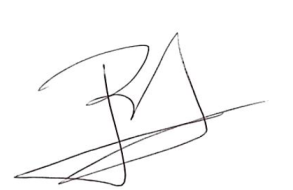 LA FINANCIERAFelipe BedoyaGerente de Desarrollo ComercialFirma del cliente Huella Digital del Cliente (Índice Derecho)Firma del CónyugeFirma del AVAL/FIADOR